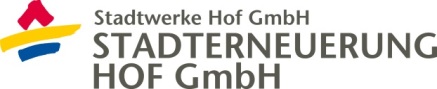 AnStadterneuerung Hof GmbHSanierungsträger der Stadt HofUnterkotzauer Weg 2595028 HofAntrag auf Ausstellung einer Bescheinigunggem. §§ 7h, 10f, 11a Einkommensteuergesetz (EStG)Anlagen:Rechnungsaufstellung/ Aufstellung der Kosten (Bestandteil der Bescheinigung)Originalrechnungen Pläne und BilderAntragsteller/inAntragsteller ist… Eigentümer		 sonstiger Bauberechtigter		 Vertreter des Eigentümers oder eines sonstigen Bauberechtigten (Vollmacht ist beigefügt)Beschreibung des Antragsobjektes:Bezeichnung der Maßnahme (in Übereinstimmung mit Anlage 3):Abschluss bei mehrjährigen BaumaßnahmenNutzflächenerweiterungWohn-/ Nutzflächen (Wurden lediglich allgemeine Modernisierungs- und Instandsetzungsmaßnahmen durchgeführt, kann auf diese Angabe verzichtet werden):Aufstellung der Kosten	Anlage „Aufstellung der Kosten“ vorhanden (wenn Platz auf Antragsformular nicht ausreichend.)	Antragsteller ist vorsteuerabzugsberechtigt und die Bescheinigung soll ohne Umsatzsteuer beantragt werden.	An die Finanzbehörde abgeführte Umsatzsteuer nach ³13 UStG:       € (Nachweise sind beigefügt).Eigentümer/in ist Bauträger	 ja		 neinWenn ja, dann Anlage „Funktionsträgergebühren im Sinne des BMF-Schreibens vom 20. Oktober 2003 [BStBI I 2003 S. 546]“ vorhanden. Wegen Insolvenz des Bauträgers ist die Vorlage der Schlussrechnung nicht möglich (Gutachten eines Bausachverständigen) sowie Nachweis/Beleg für Insolvenz sind beigefügt.Generalübernehmerverträge	 ja		 neinWenn ja, danna) Eigentümer/in kauft nur die Sanierungsleistung (nur Kaufpreis angeben: Angaben zu 4. und 5. nicht erforderlich) b) Gesamtkauf eines Grundstücks mit Sanierung ( Angaben zu 4. und 5. sind erforderlich) c) Kauf von Eigentumswohnung von einem BauträgerLiegt ein Tatbestand der Fallgruppen b) oder c) vor, sind lediglich die erklärten und dem Grunde nach vom Bauamt geprüften Kosten zu bescheinigen. die Zuordnung dieser Aufwendungen zu den Anschaffungskosten des Grund und Bodens, den Anschaffungskosten des Altgebäudes bzw. den Anschaffungskosten im Sinne des § 7i Abs. 1 S. 5 EStG, den Herstellungskosten bzw. Modernisierungsaufwendungen oder den sofort abzugsfähigen Werbungskosten/ Betriebsausgaben nimmt die zuständige Finanzbehörde vor. Zuschüsse aus öffentlichen MittelnFalls Zuschüsse aus öffentlichen Mitteln (z. B. Städtebauförderung) gewährt worden sind, bitte hier auflisten: Rechtsverbindliche Unterschrift....................................................................................................................................................Ort/ Datum	 (Rechtsverbindliche Unterschrift/en)Anlage „Aufstellung der Kosten“Anlage Bauträger „Funktionsträgergebühren im Sinne des BMF-Schreibens vom 20. Oktober 2003 [BStBI I 2003 S. 546]“ (Nur auszufüllen wenn 5. ja)Name, Vorname:Wohnanschrift, Ort, PLZWohnsitz-finanzbehörde:Kontakt:Tel./ Mobil: Kontakt:E-Mail:Die Maßnahmen wurden durchgeführt an einem Gebäude, Anschrift und Fl. - Nr. (Gebäudeteil, der ein selbstständiges unbewegliches Wirtschaftsgut ist) (einer Eigentumswohnung oder im Teileigentum stehenden Räumen; 1. OG rechts 95 m²)Die Maßnahmen wurden durchgeführt an einem Gebäude, Anschrift und Fl. - Nr. (Gebäudeteil, der ein selbstständiges unbewegliches Wirtschaftsgut ist) (einer Eigentumswohnung oder im Teileigentum stehenden Räumen; 1. OG rechts 95 m²)Die Maßnahmen wurden durchgeführt an einem Gebäude, Anschrift und Fl. - Nr. (Gebäudeteil, der ein selbstständiges unbewegliches Wirtschaftsgut ist) (einer Eigentumswohnung oder im Teileigentum stehenden Räumen; 1. OG rechts 95 m²)Gebäude (Anschrift, Fl.-Nr.)Einer EigentumswohnungIm Teileigentum stehenden RäumeGebäudeteil, der ein selbstständiges unbewegliches Wirtschaftsgut ist (genaue Beschreibung):      Gebäudeteil, der ein selbstständiges unbewegliches Wirtschaftsgut ist (genaue Beschreibung):      Lfd. Nr.MaßnahmeLfd.Nr.  MaßnahmeBegonnen (Jahr)Beendet (Jahr)Wohn- / Nutzflächenbezeichnung:Vor Beginn der Baumaßnahme:Nach Beendigung der Baumaßnahme:       qm      qm      qm      qm      qm      qmLfd. Nr.Kurzbezeichnung von Gewerk oder BauteilAbschl. d. Maßnahme (Jahr)Rechnungs-datumRechnungs-betragZahl betragZahl datumAbgeführte Ust. In Pos. enthaltene AußenanlagenAnerkannter BetragPrüf-vermerkeZuschussgeber:Baumaßnahme:Datum der Bewilligung:Betrag in €Datum der Auszahlung:Lfd. Nr.Kurzbezeichnung von Gewerk oder BauteilAbschl. d. Maßnahme (Jahr)Rechnungs-datumRechnungs-betragZahl-betragZahl-datumAbgeführte Ust.In Pos. enthaltene AußenanlagenAnerkannter BetragPrüf-vermerkeLfd. Nr.Kurzbezeichnung von Gewerk oder BauteilAbschl. d. Maßnahme (Jahr)Rechnungs-datumRechnungs-betragZahl-betragZahl-datumAbgeführte Ust.In Pos. enthaltene AußenanlagenVon Genehmigungsstelle auszufüllen:Von Genehmigungsstelle auszufüllen:GesamtsummenGesamtsummenGesamtsummenGesamtsummenGesamtsummenLfd. Nr.Gebühren / Kosten für Zinsen der Zwischen- und EndfinanzierungAbschl. d. Maßnahme (Jahr)Rechnungs-datumRechnungs-betragZahl-betragZahl-datumAnerkannter BetragPrüf-vermerkeLfd. Nr.Gebühren / Kosten für Zinsen der Zwischen- und EndfinanzierungAbschl. d. Maßnahme (Jahr)Rechnungs-datumRechnungs-betragZahl-betragZahl-datumVon Genehmigungsstelle auszufüllen:Von Genehmigungsstelle auszufüllen:Vorauszahlung von SchuldzinsenZinsfreistellungsgebührenDamnum, Disagio, Bearbeitungs- und AuszahlungsgebührenKosten der DarlehenssicherungGarantie- und Bürgschaftsgebühren im Zusammenhang mit der Vermietung bzw. FinanzierungGebühren für die Vermittlung des Objekts oder Eigenkapitals und des TreuhandauftragsAbschlussgebührenCourtage, Agio, Beratungs- und Bearbeitungsgebühren sowie PlatzierungsgebührenKosten der Konzeptionserstellung und ProspektprüfungTreuhandgebühren und BaubetreuungskostenPreissteigerungs-, Kosten- bzw. Vertragsdurchführungs-GarantiegebührenVergütungen für Steuer- und RechtsberatungBeiträge zu Sach- und HaftpflichtversicherungenSonstigesGesamtsummenGesamtsummenGesamtsummen